Ennakkotietoa EKOAYn syksyn 2022 tarjonnasta: 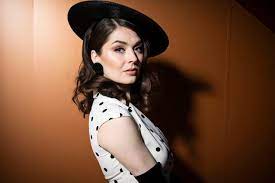 Behm Tavastialla 4.9.2022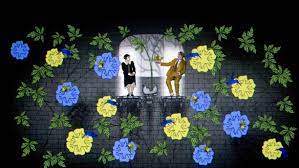 Taikahuilu-ooppera 22.9.2022(ehkä siirtyy) 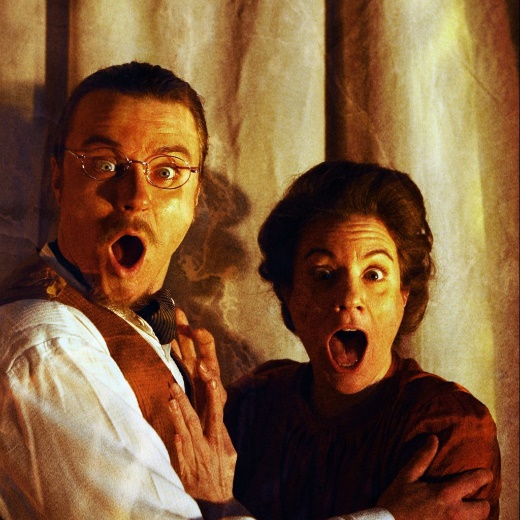       Jumalainen näytelmä Espoon kaupunginteatterissa 13.10.2022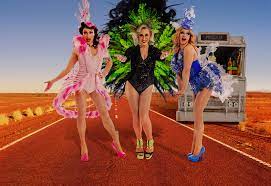 Priscilla, aavikon kuningatarHelsingin kaupunginteatterissa4.11.2022   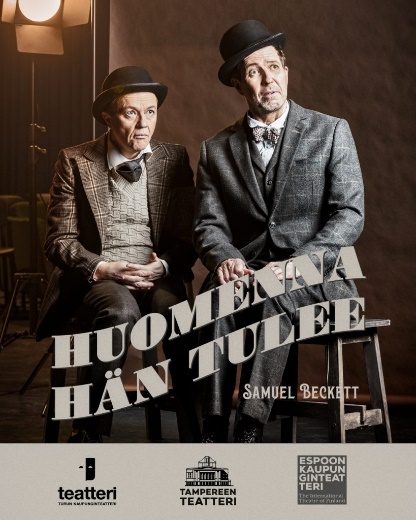 Huomenna hän tulee Espoon kaupunginteatteri 15.11.2022